Автор:  Іван БагрянийТвір:  роман «Тигролови»Герої:  Григорій Многогрішний, майор Медвин, Грицько, Наталка, старі Сірки.Про твір:  у романі розповідається про пригоди Григорія Многогрішного, який утік із потяга для в’язнів і опинився у тайзі. Хлопець мало не загинув, але був урятований родиною Сірків. Вони вихідці з України, яких влада змусила переселитися на чужину. Григорій переживає багато цікавих пригод разом із Сірками: побував на пантуванні, здійснив подорож до Хабаровська, полював на тигра, закохався. Але хлопця розшукує НКВД, він змушений втікати від майора Медвина.    Найбільше мені запам’яталося полювання на тигра, коли Сірки та Многогрішний ловили живого хижака. Цікавими стали і факти з життя українців у тайзі.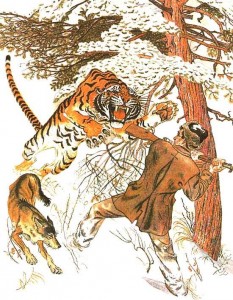 